Restorative RestTuesday 9th August 202210.30am – 12.30pm, Fellwood Training Room, Wigton Hospital& Tuesday 16th August 202210.30am – 12.30pm, Learning Suite, Wigton Hospital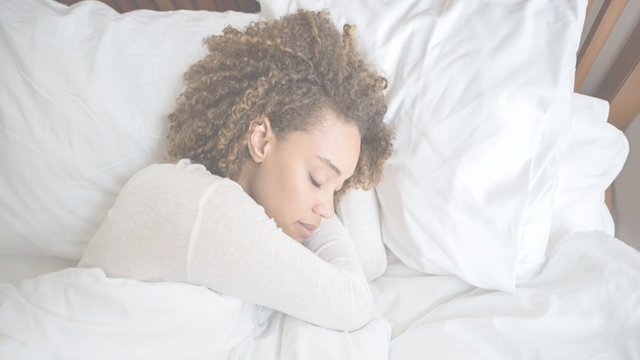 Is lack of sleep affecting your daily life? This two-part workshop looks at the following: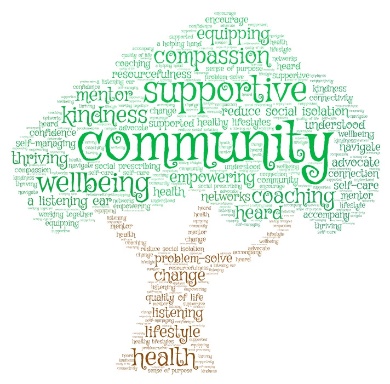 Why do we need sleep?How many hours of sleep do we need to function well?Problems and barriers to a good night’s restWhat have you already tried?Keeping a Sleep diaryGoal setting and strategies for changeMindfulness and relaxation techniques